TARİHÇE :Okulumuzda eğitim - öğretim 1927 yılında 3 (üç ) sınıflı olarak açılmış ve ilk mezunlarını vermiştir.1932 yılından beri okulumuzdan mezun olan öğrencilere ait diploma defterleri okulumuz arşivinde eksiksiz olarak muhafaza edilmiştir.1933 yılında İlkokul 5 (beş) sınıfa çıkarılarak bu şekilde eğitim - öğretime devam etmiştir.Bir ara okulumuz Bölge Yatılı Okulu olarak hizmet vermiş fakat bu uygulamadan vazgeçilmiştir.1965 yılında Köy Tüzel kişiliği bünyesinde okulumuzun tapusu çıkartılmıştır.Aynı yıl okulumuza 4 sınıf,2 lojman, tuvalet ve depo ilave edilmiştir.1977 yılında okulumuza 2.katın yapılması ile beraber okulumuz 7 (yedi) sınıflı olarak eğitim-öğretim hayatına  devam edilmiştir.2002 yılında okula tadilat yapılmış ve ek bina yapılarak okulumuzun kapasitesi büyütülmüştür.2012 yılında okulumuza yemekhane yapılmıştır.Okul bahçemiz 10000 metre kare olup okul bahçesi bünyesinde ciddi tadilata ihtiyacı olan bir spor salonu,oyun parkı vardır. 2017-2018 eğitim-öğretim yılında Kılbasan 75.Yıl Ortaokulu yıkılma tehlikesi ile boşaltılmış olup Kılbasan İlkokuluna taşınmıştır.2017-2018 eğitim-öğretim yılında Ortaokul, okulumuzun zemin katında;İlkokul kısmı ise okulumuzun 2. Katında eğitim öğretime devam etmektedir. Okul binamız 2021 yılı yaz ayında büyük onarıma alınmış olup yenilenen görüntüsüyle hizmet vermektedir. 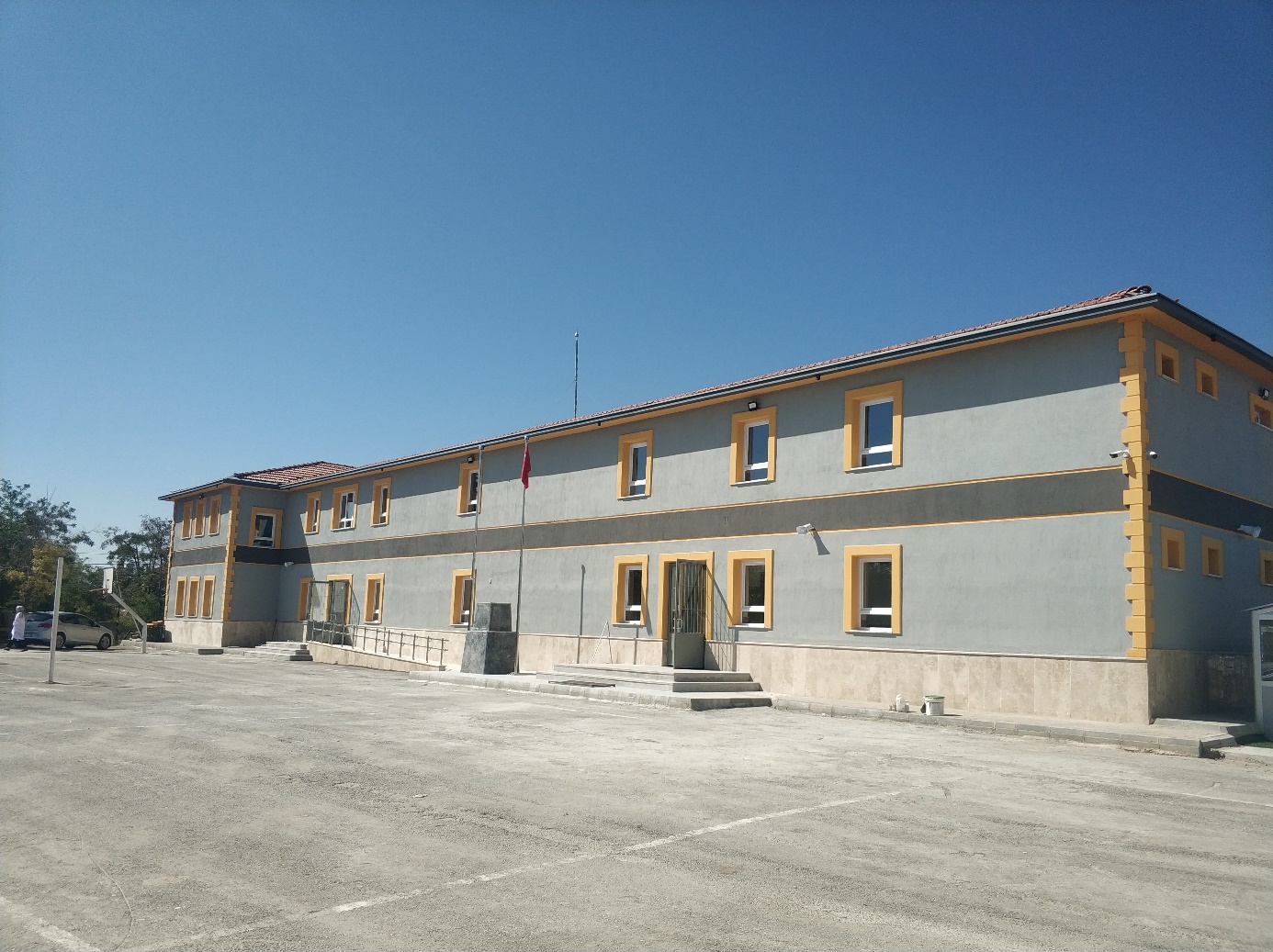 